Ερώτηση 1Ήθελες πραγματικά να περάσεις στο ΙΑΚΑ ή τυχαία πέρασες σ' αυτήν την σχολή;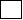 Ερώτηση 2Ποιος είναι ο λόγος που "επέλεξες" αυτήν την σχολή;Ερώτηση 3Θα δουλεύεις παράλληλα με τις σπουδές σου; Ναι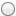  Όχι Δεν ξέρω / Δεν απαντώ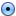 Ερώτηση 4Για ποιον πραγματικό λόγο πέρασες στο πανεπιστήμιο; Το επέβαλε η οικογένεια, η κοινωνία ή επειδή το αγαπάτε ή για κάποιον άλλο λόγο;Ερώτηση 5Πώς φαντάζεσαι τη ζωή σου σε πεντε χρόνια; σε δέκα χρόνια;Ερώτηση 6Ποιο επάγγελμα ονειρευόσουν από μικρός/ή, ή ποια ζωή γενικότερα;Ερώτηση 7Παρακολουθείς ειδήσεις; Με ποιο τρόπο;Ερώτηση 8Διαβάζεις μπλογκ; Γράφεις μπλογκ;Ερώτηση 9Ανεβάζεις βίντεο στο YouTube; Αν ναι, τι είδους; πόσο συχνά;Ερώτηση 10Βλέπεις τηλεόραση; Πόσες ώρες την ημέρα περίπου;Ερώτηση 11Σκέφτηκες ποτέ να κλείσεις το λογαριασμό σου στο Facebook; Εξήγησε.Ερώτηση 12Διαβάζεις εξωσχολικά βιβλία; Αν ναι, πες μας κάποιους τίτλους.Ερώτηση 13Πώς συμπεριφέρεσαι στους ανθρώπους του δρόμου (άστεγους, ζητιάνους);Ερώτηση 14Πώς πιστεύετε ότι πρέπει να αντιμετωπιστεί από το ελληνικό κράτος η μαζική εισροή προσφύγων;Ερώτηση 15Θα ήθελες να ταξιδεύεις; Αν ναι, που;Ερώτηση 16Θα ήθελες να μείνεις σε άλλη χώρα;Ερώτηση 17Έχεις νιώσει ότι η νοοτροπία μιας άλλης χώρας ταιριάζει πιο πολύ σε σένα από ότι της χώρας που γεννήθηκες;Ερώτηση 18Πώς θα χαρακτήριζες με μια λέξη την εμπειρία σας στο Λύκειο;Ερώτηση 19Πόσες ώρες περνάς στο διαδίκτυο κάθε μέρα; Ασχολείσαι με κάτι πέρα από τη διασκέδαση όταν είσαι online;Ερώτηση 20Παίζεις διαδικτυακά παιχνίδια; Αν ναι, ποια παιχνίδια; Πόσο συχνά;Ερώτηση 21Έχεις σκεφτεί να φύγεις στο εξωτερικό σε περίπτωση που δεν βρεις επαγγελματική αποκατάσταση εδώ;Ερώτηση 22Θεωρητικές σπουδές σε ένα τεχνοκρατικό κόσμο. Ποια αίσθηση σου δημιουργεί η επιλογή μιας επιστήμης που δεν θεωρείται από μια μεγάλη πλειονότητα εργαλείο της σύγχρονης κοινωνίας και της τεχνολογίας (άρα παραγκωνίζεται); Πώς αντικρούεις την άποψη αυτή;Ερώτηση 23Φανταζόσουν διαφορετικά το πανεπιστήμιο;Ερώτηση 24Τι θα αλλάζετε από το σύστημα των πανελλήνιων αν μπορούσατε;Ερώτηση 25Ποια η άποψή σας για τον φεμινισμό; Αποτελεί σύγχρονη ανάγκη;Ερώτηση 26Κατά τη διάρκεια των σπουδών θα μένεις μόνος/ή σου ή θα συγκατοικείς με άλλα άτομα; Εξήγησε.Ερώτηση 27Ποια μορφή θα θέλατε να έχει η διδασκαλία (στο πανεπιστήμιο);Ερώτηση 28Έχεις κάποιο προσωπο που θα θέλατε να μιμιθείτε αφότου αποφοιτήσεις από την σχολή;Ερώτηση 29Ποιος είναι ο μεγαλύτερος φόβος σου;Ερώτηση 30Ποιο χαρακτηριστικό-εμπειρία-συνήθεια-κατόρθωμα πιστεύεις ότι σε ξεχωρίζει από άλλα άτομα;Ερώτηση 31Τι είναι ευτυχία για σέναΕρώτηση 32Έχεις κάποιο γνωστό που έχει μεταναστέψει στο εξωτερικό; Πως νιώθεις για αυτό;Ερώτηση 33Ποια η γνώμη σας για τις πολυπολιτισμικές κοινωνίες;Ερώτηση 34Ποια άποψη έχεις για τις διακρίσεις με βάση το σεξουαλικό προσανατολισμό και για τα δικαιώματα στη σεξουαλική ταυτότητα;Ερώτηση 35Έχεις χάσει ποτέ κάποιο δικό σου άνθρωπο;